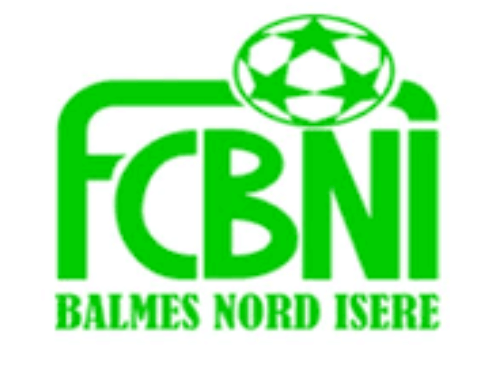 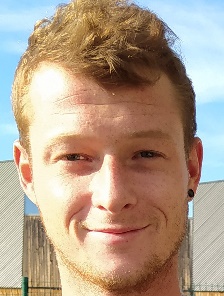 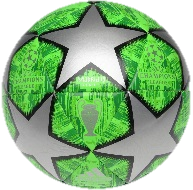 L’INTERVIEW DECALEE DU FCBNIUn surnom ?Joss Une qualité te caractérisant ?Ma vitesse Un petit (gros) défaut ?Ma nonchalanceChanteur préféré ?JRS (Jeune Rouquine Sauvage) on soutient les artistes locaux Film préféré ?La grande VadrouillePlat préféré ?Pizza 4 fromages Ton meilleur souvenir au Club ?Le titre U17 avec les 2002-2003Ton pire souvenir de match ?Le match à domicile contre FC2A saison 2018-2019Ton Coéquipier de choc ? Nicolas Sverdloff mon beau-frère et Hugo Alonso mon poulain Quand & Comment as-tu intégré le FCBNI ?Il y a 4 ans avec un BPJEPS spécialité football en alternance en enchainant sur un CDI   Sportif préféré ?                 Robin Van Persie Un mot pour la fin ?Période compliquée, nous avons besoin d’être solidaire de respecter le confinement pour pouvoir tous s e retrouver au plus tôt sur les terrains  